Event Schedule Planner 2014 - 2015JulyAugustSeptemberOctoberNovemberDecemberJanuaryFebruaryMarchAprilMayJune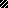 